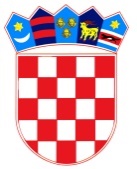 REPUBLIKA HRVATSKA – GRAD ZAGREBOsnovna škola Frana GalovićaZagreb, Školski prilaz 7KLASA: 003-08/18-01/04
UR.BROJ: 251-312-18-03Zagreb, 19. travnja 2018.ZAKLJUČCI  12. SJEDNICE ŠKOLSKOG ODBORA OSNOVNE ŠKOLE FRANA GALOVIĆAAd. 1. Zapisnik 11. sjednice Školskog odbora jednoglasno je prihvaćen.Ad. 2. Predsjednica Školskog odbora je otvorila pristigle molbe na natječaj za izbor i imenovanje ravnatelja/ice Škole, te je Školski odbor abecednim redom sastavio listu kandidata kako slijedi:KOVAČIĆ, DAVORKURJAKOVIĆ, NATALIJALISSKA, MAJAMATIJAŠ, MIROPOVALEC, MELITALista kandidata za izbor ravnatelja/ice Škole je objavljena na oglasnoj ploči.Kandidati će biti pozvani na razgovor sa Školskim odborom.    ZAPISNIČAR	                                          PREDSJEDNICA ŠKOLSKOG ODBORA       Ivana Toth                                                                   Ksenija Balaž